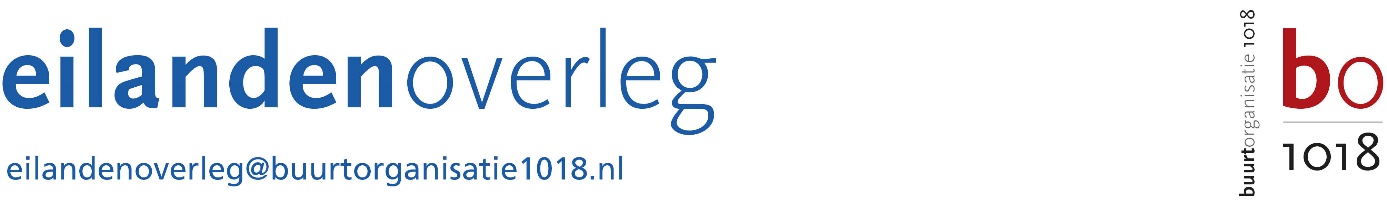 Aan: 	Gemeente Amsterdam, Projectteam Czaar Peterstraat t.a.v. Mw. D. Barendregt
	czaarpeterstraat@amsterdam.nl Van:	EilandenoverlegDatum:	28 juni 2018INSPRAAKREACTIE EILANDENOVERLEG CONCEPT-NvU CZ. PETERSTRAATHet Eilandenoverleg is een overlegplatform van actieve bewoners van de Oostelijke Eilanden en Kadijken.Graag maken wij gebruik van de gelegenheid om te reageren op de concept-Nota van Uitgangspunten Czaar Peterstraat. 1. De Nota van Uitgangspunten is geen integrale visie, maar moet dat wel zijn De term ‘Nota van Uitgangspunten Czaar Peterstraat’ wekt de suggestie van een integrale planvisie op de Czaar Peterstraat. Maar dat is het niet. Het gaat alleen over de tramhaltes in de Czaar Peterstraat. Wat er gaat gebeuren met de bomen, de autoparkeerplaatsen, de verbetering als Plusnet-Fietsroute en het tekort aan fietsparkeerplaatsen: dat komt allemaal niet aan bod. Dat betreuren wij. 
Het fietsverkeer zal veel meer toenemen dan het tramverkeer, zeker als er een nieuwe brug over het Amsterdam Rijkanaal tussen het Zeeburgereiland en het Oostelijk Havengebied tot stand komt. Welke knelpunten er nu voor de fiets in de Czaar Peterstraat zijn en wat er verbeterd moet worden komt niet aan de orde.Ook is er onvoldoende aandacht voor de toekomstige woonwijk Oostenburg Noord met 1550 woningen en 300 hotelkamers en wat dat betekent voor het reizigersaanbod, het autoverkeer in de Czaar Peterstraat en het fietsverkeer.De nota is slechts gefocust op één punt: vermindering en verlegging van de tramhaltes en voldoet daarom niet.2. Er moeten twee tramhaltes blijven in de Czaar PeterstraatHet Eilandenoverleg maakt ernstig bezwaar tegen het vervangen van twee haltes in de Czaar Peterstraat door één halte. De OV-plannenmakers gaan ervan uit dat de tram sneller rijdt met minder haltes en minder reizigers. De reiziger wordt vergeten. Het trekken van cirkels rond de haltes geeft geen reëel beeld van de loopafstanden op de Oostelijke Eilanden, omdat de dwarsvaarten diagonale looprichtingen onmogelijk maken. De loopafstanden moeten dus anders bekeken worden. De Oostelijke Eilanden worden uitsluitend aan de randen ontsloten door OV: bus 22 langs de Cruquiuskade en Eilandenboulevard, bus 48 langs Kattenburg en tram 10 door de Czaar Peterstraat. Op grotere afstand zijn er twee haltes van tram 26. Alle buslijnen en tram 26 gaan naar CS. Tram 10 (straks Tram 7) is de enige dwarsverbinding stad in. Reizigers voor tram 10 van Wittenburg en Oostenburg-Zuid  kunnen de haltes in de Czaar Peterstraat alleen bereiken via  de route Oostenburgerpark – 1e Coehoornstraat. Hun loopafstanden zijn – zeker voor bewoners in het noordelijk deel van Wittenburg – al erg lang, zodat het belangrijk is dat er een halte zo dicht mogelijk bij de Eerste Coehoornstraat ligt. De bestaande halte stad in ligt daar prima. De halte Hoogte Kadijk ligt 250 meter verder en vergt bovendien een oversteek van de Eilandenboulevard met stoplichten.In de Nota van Uitgangspunten wordt onvoldoende rekening gehouden met de ontwikkeling van Oostenburg-Noord. Hier worden meer dan 1550 nieuwe woningen gebouwd (niet 1200 zoals vermeld in 3.2 van de NvU). Dat betekent circa 3000 nieuwe bewoners. Daarnaast neemt ook de werkfunctie nog enorm toe, want er wordt gemengd gebouwd. Ook in de Van Gendthallen komen nieuwe werkfuncties. Aan de VOC-kade komt een hotel met 300 kamers.Oostenburg-Noord heeft vanwege de Oostenburgervaart maar twee aansluitpunten op de Czaar Peterstraat: via de nieuw aan te leggen fiets-/voetgangersbrug in het verlengde van de Cruquiusstraat envia de weg ten noorden van het INIT-gebouw richting Lijndenstraat.Om de loopafstanden acceptabel te houden is zowel een tramhalte nodig bij de Eerste Coehoornstraat als nabij de Lijndenstraat.3. Voorkeur ligging halte Eerste Coehoornstraat - CruquiusstraatWat betreft de haltesituatie bij de Eerste Coehoornstraat gaat onze voorkeur uit naar behoud van de bestaande halte stad in en verlegging van de halte stad uit naar de ligging tussen Eerste Coehoornstraat en Cruquiusstraat conform figuur 12 van de Nota van Uitgangspunten. De bestaande halte stad uit ligt niet gunstig ten opzichte van de nieuwe brug in het verlengde van de Cruquiusstraat. Door deze op te schuiven naar het midden van de Eerste Coehoornstraat en de Cruquiusstraat wordt de loopafstand vanuit Oostenburg-Noord met 150 meter bekort, zonder dat dit veel nadeel oplevert voor de loopafstand vanuit het Oostenburgerpark. Ook ontstaat daarmee een betere spreiding ten opzichte van de halte Hoogte Kadijk. 4. Halte maken nabij Lijndenstraat c.q. behoud huidige strengelhalteOp Oostenburg-Noord komen in het noordwestelijk deel in de deelplannen VOC-kade en Dijksgracht hoge woongebouwen en een hotel met 300 kamers. Door de hoge woningdichtheid komen hiervandaan relatief veel reizigers. De loopafstand daarvandaan naar de halte Rietlandpark is met 700 meter veel te lang en bovendien moet de drukke Panamaweg overgestoken worden met verkeerslichten. De loopafstand van het hotel naar de Eerste Coehoornstraat is meer dan 700 meter. Met een halte rond de Lijndenstraat kan de loopafstand vanaf de VOC-kade tot ca. 350 meter beperkt worden.Het noordelijk deel van Oostenburg-Noord is ook het deel waar de ouderenwoningen gerealiseerd zullen worden. Aan de andere kant van de Czaar Peterstraat liggen op de hoogte van de Lijndenstraat de ouderenwoningen van Het Funen.De ruimtelijke gevolgen van een haltepaar aan weerszijden van de Lijndenstraat zijn op dit moment nog niet precies te beoordelen omdat daarvan geen tekening beschikbaar is. Indien deze nadelig uitvallen, dan opteren wij voor behoud van de huidige strengelhalte. Wij denken dat die met kleine aanpassingen toegankelijk te maken valt. Wij zijn niet overtuigd dat deze strengelhalte zoveel tijdverlies met zich mee brengt. Een onderzoek daarnaar is niet uitgevoerd en in elk geval niet gerapporteerd. Behoud van de strengelhalte betekent meer ruimte voor fietsers en voetgangers dan bij andere oplossingen en minder inbreuk in de bomenrij. De toename van het aantal trams van 7 naar 8 per uur is marginaal. En er wordt enorm bespaard op de kosten. Tijdens de inspraakavond op 25 juni brachten bewoners naar voren dat behoud van de strengelhalte ook een belangrijk middel is om het tegen de richting in rijden van autoverkeer tegen te gaan.5. Met twee haltes optimale spreiding van haltesMet ons voorkeursmodel voor de halteligging ligt de halte nabij de Lijndenstraat 300 meter van de halte Rietlandpark (met oversteek Panamalaan!). De halte Lijndenstraat ligt 400 meter meter van de Eerste Coehoornstraat en de halte Eerste Coehoornstraat ligt 300 meter van de halte Hoogte Kadijk (met oversteek Eilandenboulevard en verkeerslichten). Wij vinden dat hiermee een optimale spreiding van haltes wordt bereikt.Oudere buurtbewoners uit het noordelijk deel van de Czaar Peterbuurt hebben aangegeven dat zij nu van beide haltes gebruik maken om bij de VOMAR-supermarkt te komen of bij de halte van bus 22. Ook stappen ze bij de strengelhalte op om naar Albert Heijn Sarphatistraat te gaan via de tramhalte Hoogte Kadijk. Juist voor ouderen is het openbaar vervoer met korte loopafstanden van belang.6. Vormgeving van de haltes – dwarsprofielOm voldoende ruimte te houden voor fietsers en voetgangers kiest het Eilandenoverleg voor het model met auto voor de tramhalte langs zoals weergegeven in figuur 15. Graag zien wij daarbij ook voorstellen uitgewerkt om door verkeerscirculatiemaatregelen het doorgaand autoverkeer verder te beperken. Autoverkeer op de trambaan is al een gangbare praktijk in de Czaar Peterstraat om voorbij ladend en lossend vrachtverkeer te komen. 7. Geen rammelstrookWij zien weinig voordelen in de aanleg van een rammelstrook tussen de trambanen, want wij verwachten niet dat dit auto’s zal weerhouden. Handhavingsmaatregelen zullen meer effect sorteren.8. Fietsoversteek Czaar Peterstraat tussen Oostenburgerpark en Cornelis Vermuyden-straat moet veiligerVanuit de scholen zijn er veel klachten over deze oversteek. Hij is onlogisch en daardoor gevaarlijk. Er gebeuren veel ongelukken met schoolkinderen. Graag zien wij voorstellen tegemoet om deze oversteek veiliger te maken.Met vriendelijke groet,Namens het Eilandenoverleg,Bart Uitdenbogaart,VoorzitterEmail: eilandenoverleg@buurtorganisatie1018.nl 